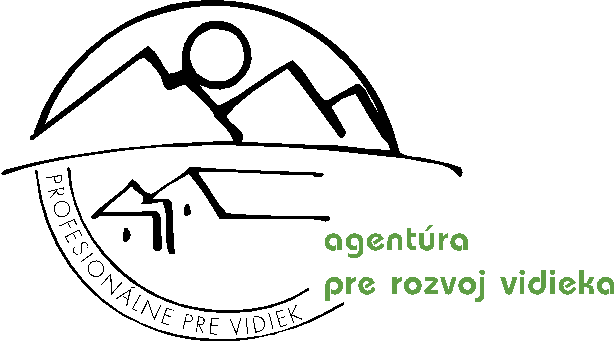 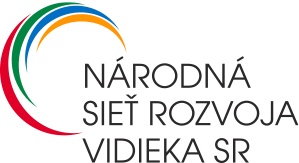 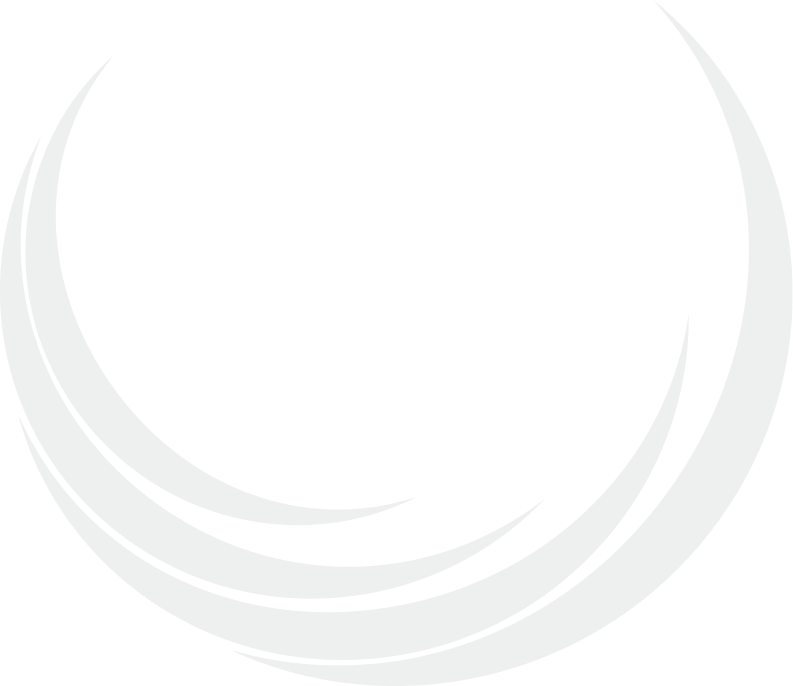 Súťažiaci vyhlasuje, že je autorom fotografií, alebo má právo na ich použitie a zverejnenie. Súťažiaci vyhlasuje, že si nie je vedomý toho, že by akákoľvek tretia osoba jeho práva k fotografii spochybňovala, alebo bránila ich zverejneniu.Súťažiaci poskytuje organizátorovi nevýhradné právo k použitiu fotografií na propagáciu súťaže a propagáciu PRV SR 2014 - 2020. Súťažiaci súhlasí s publikovaním súťažných fotografií v tlačenej alebo elektronickej podobe bez nároku na honorár a zverejnením mena autora fotografií. Právo na použitie súťažných fotografií sa poskytuje na obdobie trvania PRV SR 2014 - 2020. Súťažiaci súhlasí so spracovaním a evidenciou údajov uvedených v tejto prihláške pre účely NSRV SR a ďalšie interné potreby NSRV SR v súlade so Zákonom č. 122/2013 Z.z. o ochrane osobných údajov a o zmene a doplnení niektorých zákonov.Prihláška do súťaže „Najkrajšia fotografia z územia MAS/VSP“ 2017Prihláška do súťaže „Najkrajšia fotografia z územia MAS/VSP“ 2017Prihláška do súťaže „Najkrajšia fotografia z územia MAS/VSP“ 2017Názov MAS/VSP:Názov MAS/VSP:Názov MAS/VSP:Názov MAS/VSP:Názov MAS/VSP:Názov MAS/VSP:Fotografie zasielame do kategórie(zvolenú kategóriu označte X): Fotografie zasielame do kategórie(zvolenú kategóriu označte X): Názov (max. 50 znakov)/popis (max. 200 znakov)/meno autora:1. Naša príroda2. Naši ľudia3. Naše tradície4. Naša budúcnosť 5. Naše „naj“6. Život v našej MAS/VSP7. Naše krojeŠtatutárny zástupca MAS/VSP: Ing. Viliam MrázikŠtatutárny zástupca MAS/VSP: Ing. Viliam MrázikŠtatutárny zástupca MAS/VSP: Ing. Viliam MrázikKontaktná osoba:Kontaktná osoba:Tel./mobil/e-mail:Uzávierka prihlášok do súťaže je 16. mája 2017. Dátum zaslania prihlášky:Podpis štatutárneho zástupcu:Podpis štatutárneho zástupcu:Pečiatka: